  АДМИНИСТРАЦИЯ ОКРУГА МУРОМПОСТАНОВЛЕНИЕ07.04.2023								                               № 157Об утверждении дизайн-проектов благоустройства общественных территорий, отобранных для проведения рейтингового голосования по отбору общественной территории, предлагаемой к благоустройству в 2024 году В связи с подведением итогов общественных обсуждений дизайн-проектов благоустройства общественных территорий, отобранных для проведения рейтингового голосования по отбору общественной территории, предлагаемой к благоустройству в 2024 году в рамках реализации муниципальной программы «Благоустройство территории округа Муром», в соответствии с Федеральным законом от 06.10.2003 № 131-ФЗ «Об общих принципах организации местного самоуправления в Российской Федерации», постановлением администрации Владимирской области от 30.08.2017 № 758 «Об утверждении государственной программы Владимирской области «Благоустройство территорий муниципальных образований Владимирской области», руководствуясь Уставом округа Муром,постановляю:Утвердить дизайн-проекты благоустройства общественных территорий, отобранных для проведения рейтингового голосования по отбору общественной территории, предлагаемой к благоустройству в 2024 году в рамках реализации муниципальной программы «Благоустройство территории округа Муром», согласно приложению:1.1. Окский парк1.2. Набережная р. Оки;1.3. территория ул. Коммунистическая (от ул. Первомайская до ул. Артема);1.4. Привокзальная площадь;1.5. ул. Льва Толстого (от дома 1а до дома 13 по ул. Льва Толстого);1.6. Сквер в районе дома 55а по ул. Ленина;1.7. Площадь Победы, ул. Льва Толстого, д. 16.Контроль исполнения настоящего постановления возложить на первого заместителя Главы администрации округа Муром по ЖКХ, начальника Управления ЖКХ И.К. Федурина.Настоящее постановление вступает в силу с даты его подписания и подлежит размещению на официальном сайте администрации округа Муром.Глава округа 									      Е.Е. РычковПриложениек поставнолению Администрации округа Муромот 07.04.2023 № 157Дизайн-проекты благоустройства общественных территорий, отобранных для проведения рейтингового голосования по отбору общественной территории, предлагаемой к благоустройству в 2024 году в рамках реализации муниципальной программы «Благоустройство территории округа Муром»1.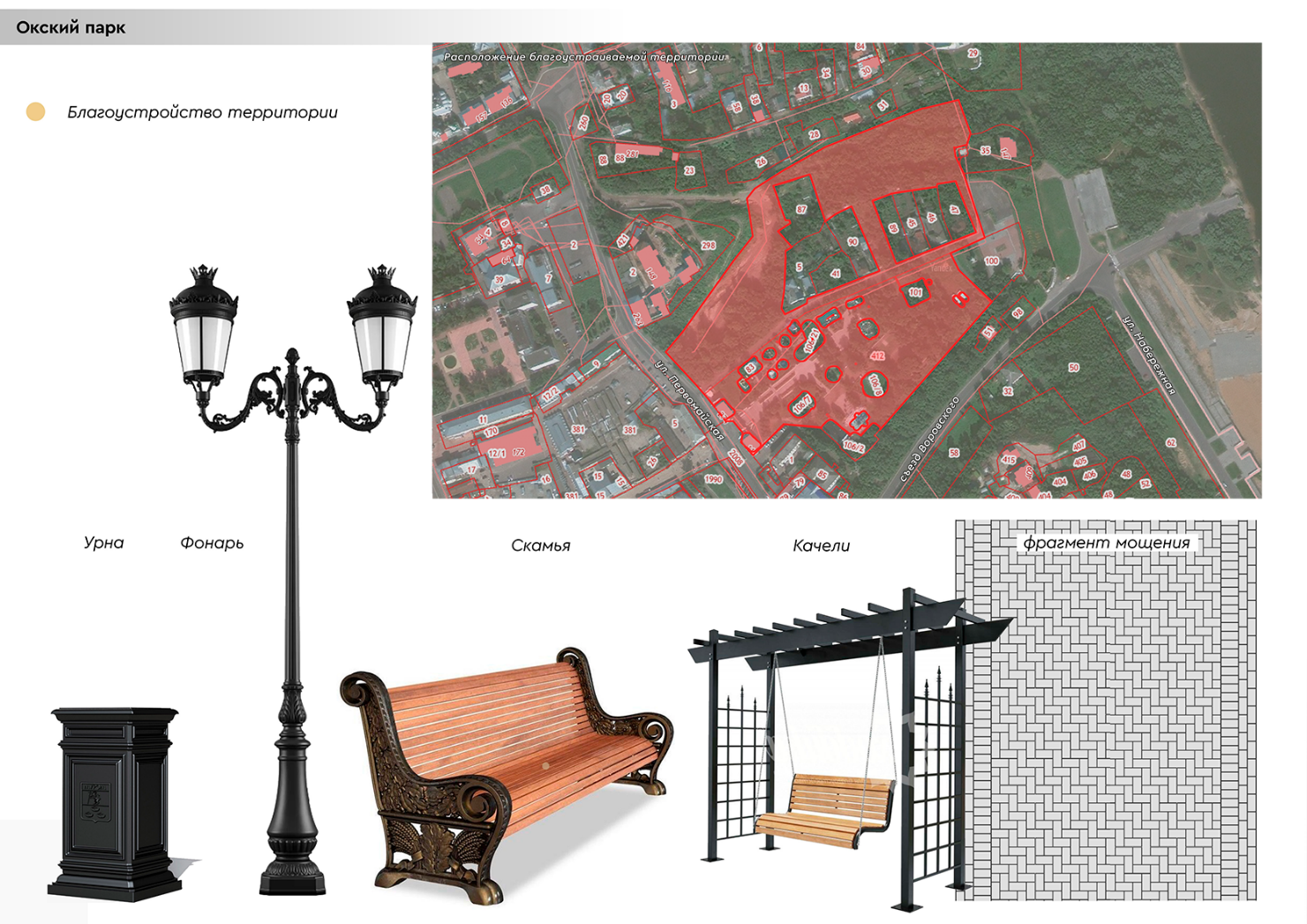 Цель благоустройства: организация территории многофункционального направления рекреационной деятельности с развитой системой благоустройства, создание функционального и эстетически оформленного общественного пространства.Основной подход: комплексное использование существующих современных средств и приемов организации пространства, установка малых архитектурных форм, устройство освещения. В рамках реализации мероприятий по благоустройству территории планируется выполнить:устройство зоны тихого отдыха и оснащение ее малыми архитектурными формами (скамьями, урнами);мощение пешеходной зоны тротуарной плиткой;устройство освещения.После завершения работ по благоустройству данная территория будет использоваться для тихого отдыха, а также прогулочных и транзитных пешеходных путей. 2.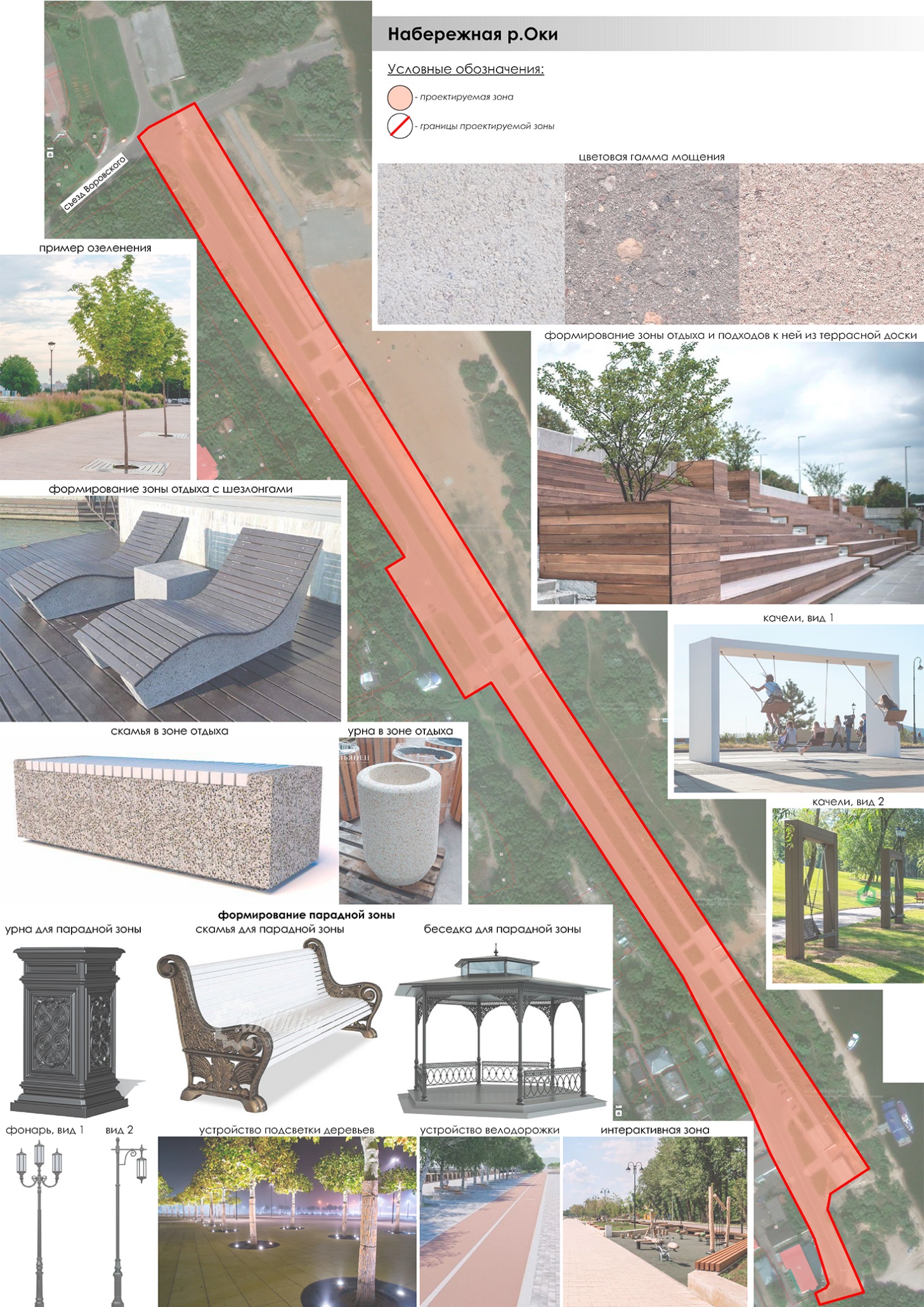 Цель благоустройства: организация озелененной территории многофункционального направления рекреационной деятельности с развитой системой благоустройства, предназначенной, как для массового отдыха населения, предполагающего возможность проведения культурных, спортивных и иных мероприятий, так и для индивидуального отдыха. Основной подход: комплексное использование природных условий, современных средств и приемов благоустройства для организации пространства, для удовлетворения интересов различных групп населения.В рамках реализации мероприятий по благоустройству планируется выполнить:благоустройство территории;организация энергоэффективного освещения;установка уличной мебели;создание инфраструктуры пешеходных зон;оборудование мест для отдыха, общения и проведения досуга разными группами населения;создание уникальных ландшафтных объектов;создание развитой пешеходной зоны с твердым покрытием из тротуарных плит, брусчатки;создание мест притяжения для отдыха различных категорий населения;реконструкция и оптимизация транспортно-дорожной сети;высадка растений и кустарников.3.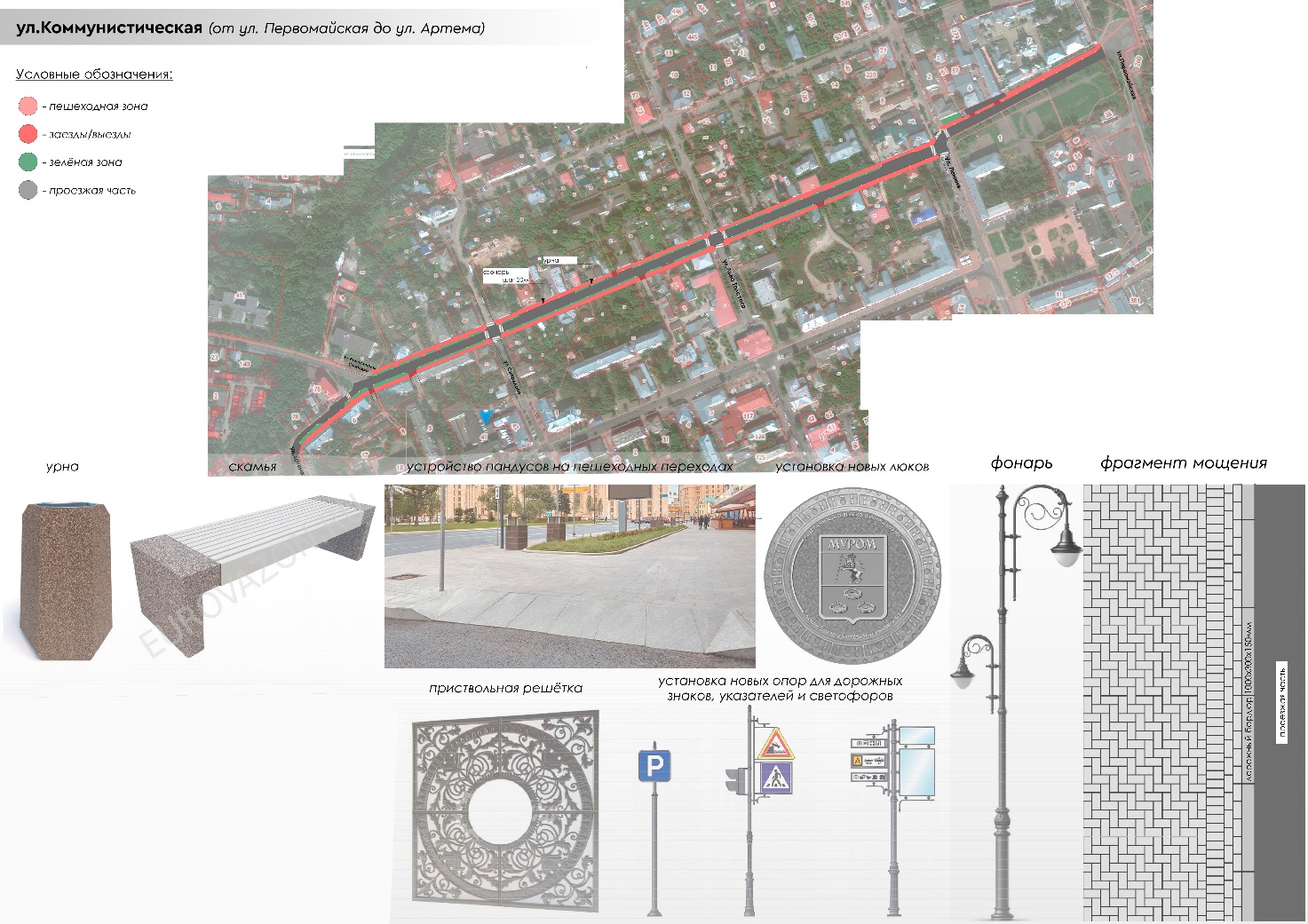 Цель благоустройства территории: создание функционального и эстетически оформленного общественного пространства.Основной подход: комплексное использование существующих современных средств и приемов организации пространства, создание архитектурного облика с устройством (ремонтом) покрытия пешеходных дорожек, установка малых архитектурных форм, устройство освещения.В рамках реализации мероприятий по благоустройству территории планируется выполнить:организацию пешеходных потоков на территории к прилегающим объектам торговли, различным организациям обслуживания, жилым домам;мощение пешеходной зоны и зон отдыха тротуарной плиткой;оснащение территории малыми архитектурными формами (скамейками, урнами);устройство освещения.4.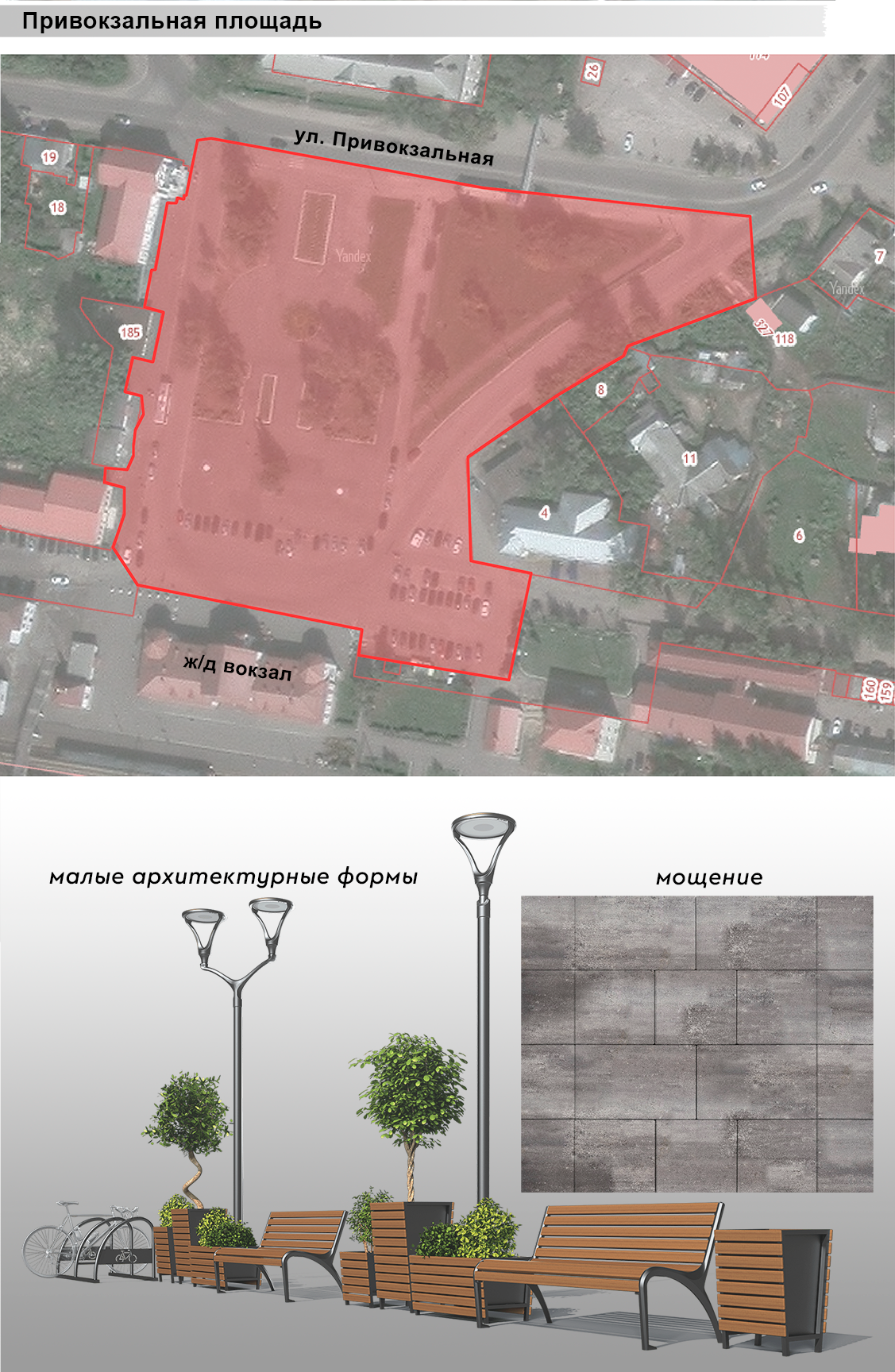 Цель благоустройства территории: создание функционального и эстетически оформленного общественного пространства.Основной подход: комплексное использование существующих современных средств и приемов организации пространства, создание архитектурного облика с устройством (ремонтом) покрытия пешеходных дорожек, установка малых архитектурных форм, устройство освещения. Выделение функциональных зон – зоны транзита пешеходных потоков, зоны отдыха, автомобильные зоны. В рамках реализации мероприятий по благоустройству планируется выполнить:благоустройство территории;создание развитой пешеходной зоны с твердым покрытием из тротуарных плит или брусчатки;установка уличной мебели;благоустройство памятника;организация пространства для культурно-массовых мероприятий;установка малых архитектурных форм.5.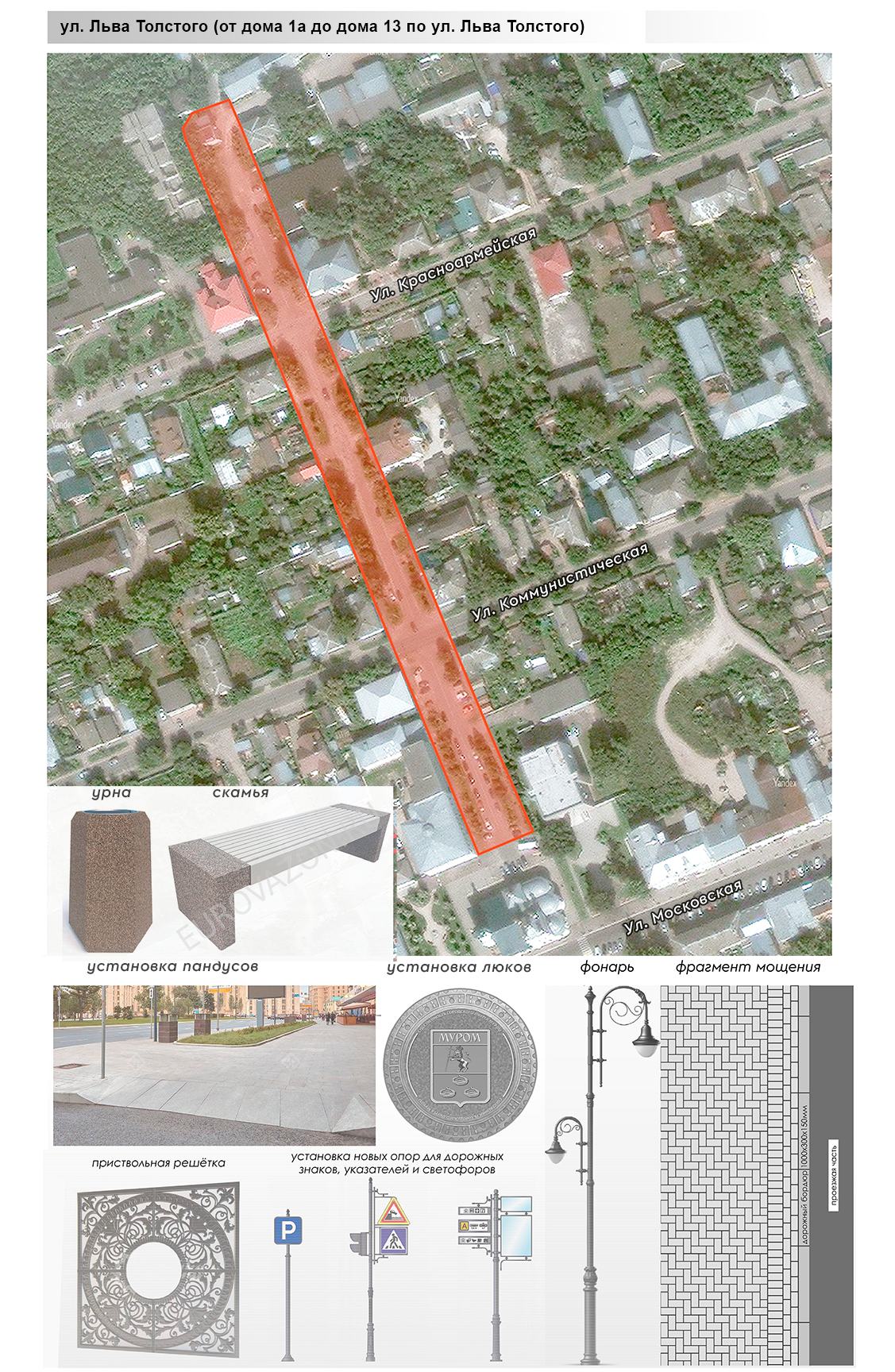 Цель благоустройства территории: создание функционального и эстетически оформленного общественного пространства.Основной подход: комплексное использование природных условий, современных средств и приемов благоустройства для организации пространства.В рамках реализации мероприятий по благоустройству планируется выполнить:благоустройство территории;организация освещения;установка уличной мебели;создание инфраструктуры пешеходных зон.6.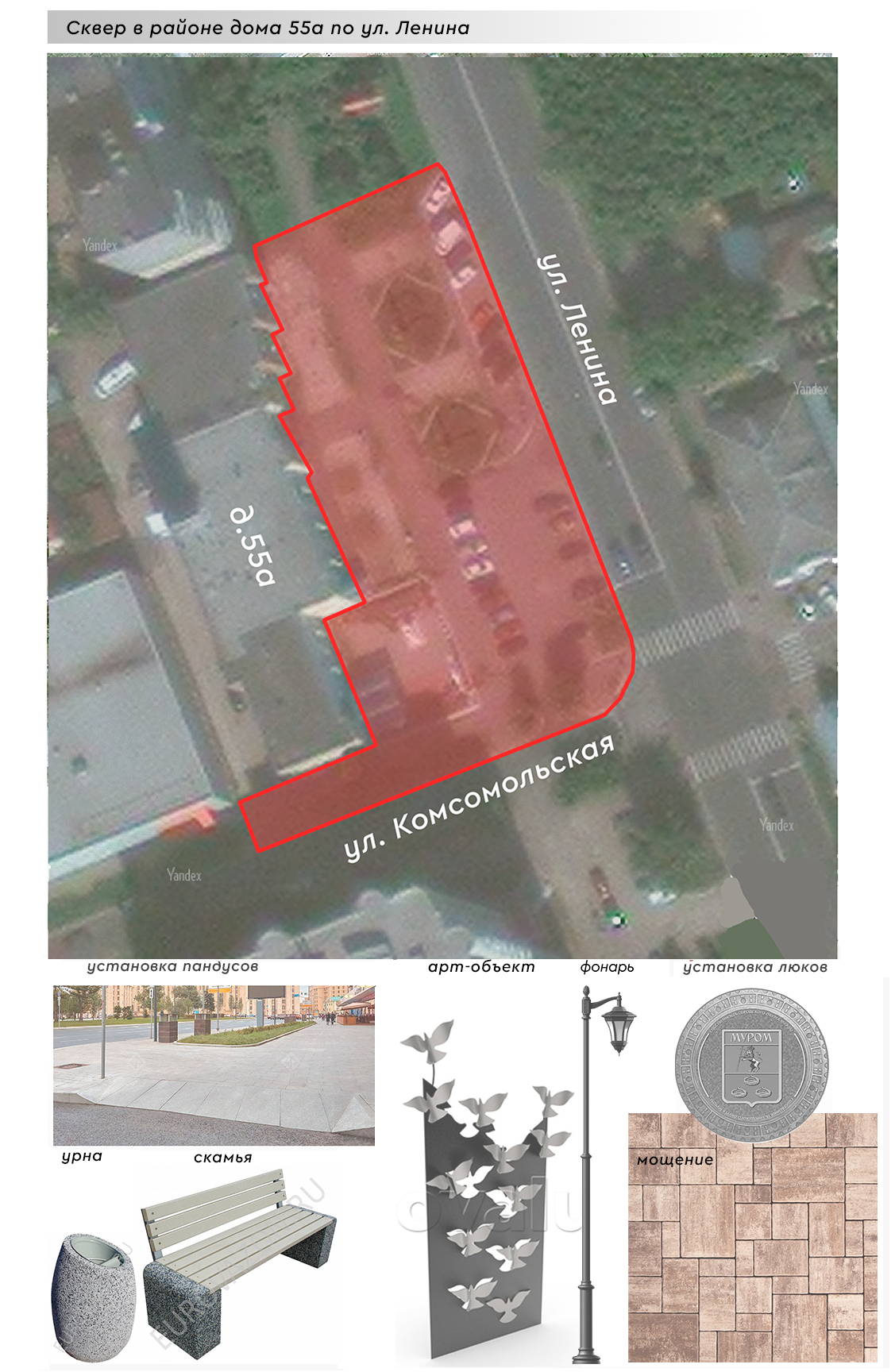 Цель благоустройства: организация территории многофункционального направления рекреационной деятельности с развитой системой благоустройства.Основной подход: комплексное использование существующих современных средств и приемов организации пространства, создание архитектурного облика с устройством (ремонтом) покрытия пешеходных дорожек, установка малых архитектурных форм, устройство освещения. В рамках реализации мероприятий по благоустройству территории планируется выполнить:оборудование мест для отдыха, общения;организацию пешеходных потоков на территории к прилегающим объектам торговли, различным организациям обслуживания, жилым домам;мощение пешеходной зоны и зон отдыха тротуарной плиткой;оснащение территории малыми архитектурными формами (скамейками, урнами);устройство освещения;После завершения работ по благоустройству данная территория будет использоваться как зона для отдыха, с устройством прогулочных и транзитных пешеходных путей.7. 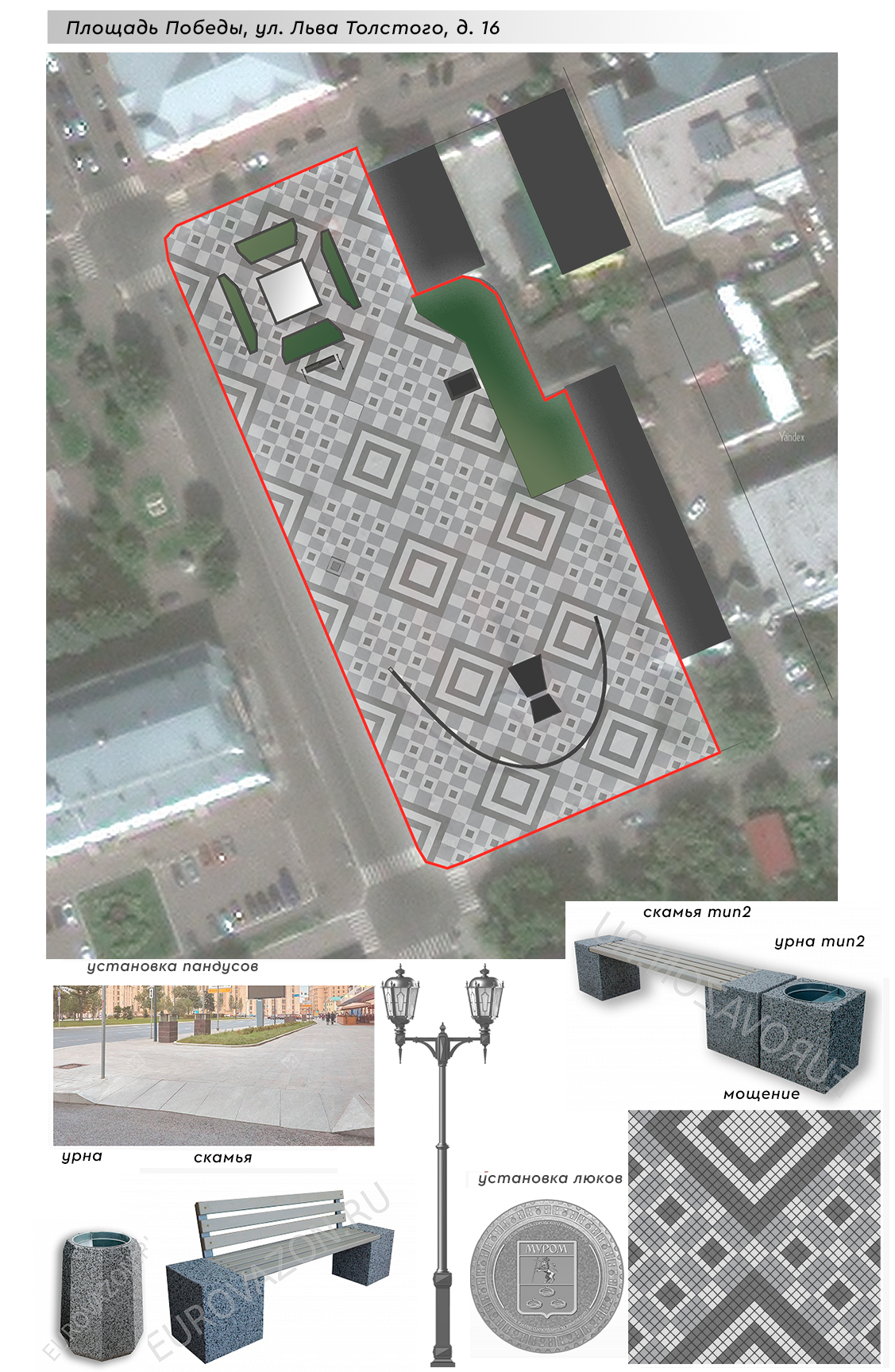 Цель благоустройства: реконструкция территории площади для обеспечения приоритета посетителей площади, пешеходного движения. Создание благоустроенного места для прогулок и отдыха.Основной подход: комплексное использование приемов благоустройства для организации пространства, для удовлетворения интересов различных групп населения. В рамках реализации мероприятий по благоустройству планируется выполнить:благоустройство территории;установка уличной мебели;создание развитой пешеходной зоны с твердым покрытием из тротуарных плит или брусчатки;оборудование мест для отдыха, общения и проведения досуга разными группами населения;устройство энергоэфективного освещения.Файл сдан:   Ведущий специалист отдела делопроизводстваМКУ округа Муром «Организационное управление»                                   	О.В. ЕдачеваСоответствие текста файла и оригинала документа подтверждаю   _______________________(подпись исполнителя)Имя файла документа: Первый заместитель Главы администрации округа Муром по ЖКХ, начальник Управления ЖКХ И.К. ФедуринГотовил:Заместитель начальника Управления ЖКХ А.П. МосинСогласовано:Первый заместитель Главы администрации округа Муром по ЖКХ, начальник Управления ЖКХ И.К. ФедуринЗавизировано:Начальник правового управления Администрации округа МуромД.А. КарповРазослать: В дело, Управление ЖКХ, ИКО, МБУ «Благоустройство» 